MODALIDAD 6. DISEÑO DE ESPACIOS FORMATIVOS PARA DOCENTES 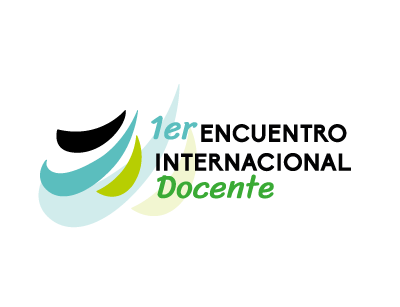 1.er ENCUENTRO INTERNACIONAL DOCENTEMODALIDAD DE PARTICIPACIÓN:DISEÑO DE ESPACIOS FORMATIVOS NIVEL EDUCATIVO:TÍTULO:AUTOR(ES):PAÍS DE PROCEDENCIA:Mayo de 2022Estructura sugeridaIntroducción Antecedentes del espacio formativo.	  (Por qué y cómo surge propuesta formativa) Estructura de la propuesta.(Cómo está organizada la propuesta, qué se espera que aprendan los participantes)Experiencia en el desarrollo o conducción de la propuesta. 	(Qué resultados de obtuvieron, cómo fue la participación, qué problemáticas se enfrentaron, qué cambios experimento la propuesta)Resultados formativos.(¿Qué aprendizaje se construyen? ¿Qué tipo de sujeto se forma al final del proceso? ¿Qué repercusiones tiene en el espacio formativo en los sujetos participantes?)Fortalecimiento del espacio de formación. (¿Cómo se fortalece la propuesta? ¿Qué horizontes de acción existen? ¿Cómo se puede mejorar?)ReferenciasAUTORAUTORDAVID SEGURA GARCÍA DAVID SEGURA GARCÍA DAVID SEGURA GARCÍA DAVID SEGURA GARCÍA DAVID SEGURA GARCÍA DAVID SEGURA GARCÍA DAVID SEGURA GARCÍA DAVID SEGURA GARCÍA DAVID SEGURA GARCÍA DAVID SEGURA GARCÍA DAVID SEGURA GARCÍA DAVID SEGURA GARCÍA DAVID SEGURA GARCÍA PAÍS DE PROCEDENCIAPAÍS DE PROCEDENCIACIUDAD NATALCIUDAD NATALCIUDAD NATALCIUDAD NATALCIUDAD NATALAÑOS DE TRABAJO O INTERÉS EN LA DOCENCIAAÑOS DE TRABAJO O INTERÉS EN LA DOCENCIANIVEL EDUCATIVO DONDE LABORANIVEL EDUCATIVO DONDE LABORANIVEL EDUCATIVO DONDE LABORANIVEL EDUCATIVO DONDE LABORANIVEL EDUCATIVO DONDE LABORACORREO ELECTRÓNICOCORREO ELECTRÓNICOPrincipalPrincipalPrincipalAlternativoAlternativoÁREA O NIVEL EDUCATIVO EN EL QUE PARTICIPAPREESCOLAR (3 a 5 años)PREESCOLAR (3 a 5 años)PRIMARIA(6 a 11 años)PRIMARIA(6 a 11 años)PRIMARIA(6 a 11 años)SECUNDARIA(12 a 14 años)MEDIA SUPERIORMEDIA SUPERIORMEDIA SUPERIORSUPERIORSUPERIOREDUCACIÓN FÍSICAEDUCACIÓN FÍSICAEDUCACIÓN ESPECIALÁREA O NIVEL EDUCATIVO EN EL QUE PARTICIPAÁREA O NIVEL EDUCATIVO EN EL QUE PARTICIPAEDUCACIÓN ARTÍSTICAEDUCACIÓN ARTÍSTICAEDUCACIÓN EMOCIONALEDUCACIÓN EMOCIONALEDUCACIÓN EMOCIONALEDUCACIÓN INDÍGENASUBDIRECCIÓN ACADÉMICASUBDIRECCIÓN ACADÉMICASUBDIRECCIÓN ACADÉMICADIRECCIÓN ESCOLARDIRECCIÓN ESCOLARASESORÍA METODOLÓGICAASESORÍA METODOLÓGICASUPERVISIÓN ESCOLARÁREA O NIVEL EDUCATIVO EN EL QUE PARTICIPAINSTITUCIÓN DONDE LABORAINSTITUCIÓN DONDE LABORAINSTITUCIÓN DONDE LABORAINSTITUCIÓN DONDE LABORATÍTULO DE LA CONTRIBUCIÓNTÍTULO DE LA CONTRIBUCIÓNTÍTULO DE LA CONTRIBUCIÓNTÍTULO DE LA CONTRIBUCIÓNDESCRIPCIÓNDESCRIPCIÓNDESCRIPCIÓNDESCRIPCIÓNUNA OPCION DE PRESENTACIÓNUNA OPCION DE PRESENTACIÓNUNA OPCION DE PRESENTACIÓNUNA OPCION DE PRESENTACIÓNDe 5 a 10 cuartillas, Arial 12, interlineado 1.5. margen normal y citado libre.De 5 a 10 cuartillas, Arial 12, interlineado 1.5. margen normal y citado libre.De 5 a 10 cuartillas, Arial 12, interlineado 1.5. margen normal y citado libre.De 5 a 10 cuartillas, Arial 12, interlineado 1.5. margen normal y citado libre.De 5 a 10 cuartillas, Arial 12, interlineado 1.5. margen normal y citado libre.De 5 a 10 cuartillas, Arial 12, interlineado 1.5. margen normal y citado libre.De 5 a 10 cuartillas, Arial 12, interlineado 1.5. margen normal y citado libre.De 5 a 10 cuartillas, Arial 12, interlineado 1.5. margen normal y citado libre.De 5 a 10 cuartillas, Arial 12, interlineado 1.5. margen normal y citado libre.De 5 a 10 cuartillas, Arial 12, interlineado 1.5. margen normal y citado libre.De 5 a 10 cuartillas, Arial 12, interlineado 1.5. margen normal y citado libre.